Anusha Career Objectives:Looking forward to associate myself towards challenging and enriching career in the field of Testing with a reputed organization, which will give me ample opportunities to learn and grow with the organization.Professional Summary:4+ years of professional experience with an excellent experience in Software Testing.Experience in Mobile Application Testing on different platforms – Android and iOS.Responsible for Identifying test scenarios, designing and developing test cases, preparing test according to the requirement specifications, executing test Cases, defect management and tracking.Good experience in System testing, Regression testing, Exploratory Testing, User Acceptance Testing, Functional Testing, Adhoc Testing, Confirmation Testing and Smoke Testing. Exposure in Defect Tracking, Defect Characterization, Reporting and Verification.Excellent knowledge and working experience with test planning, test execution and test result analyses.Knowledge on Selenium WebDriver, Eclipse, TestNG and automation framework.Identifying the test cases for Automation and designing the Automation test scripts.Excellent knowledge of Software Development Life Cycle (SDLC) and Software Testing Life Cycle (STLC).Knowledge on Agile Methodology.Actively involved in other activities like preparing Status Report, Defect Report, Effort Estimates and sending consolidated Task emails to the team.Good troubleshooting skills.Knowledge transfer for new team members.Fast learner, Self-motivated, self-starter and Good Adaptability towards people and working environment.Capability to adapt and learn new tools, techniques and approaches.Experience:Working as Senior Quality Analyst Engineer at Wipro from 17th 2015 to 21st August 2015.Worked as a Senior Quality Analyst Engineer at hibu from April 6th  2012 to 16th June 2015Worked as a Quality Analyst Engineer at Ampsys consulting Pvt Ltd since March 7th 2011 to April 5th 2012.Educational Qualifications:Bachelor of Engineering in Electrical and Electronics Engineering from UVCE Bangalore University.Technical Skills: Programming Languages	: C, Basics of HTML, Java 1.7Test Management Tool	: HP Quality Center 10, HP ALM 11.52, JiraAutomation Tools		: Selenium WebDriver, Exposure to QTPDefect Tracking Tools	: Trac,Redmine and jiraEnvironments			: SQL server,SQL 2008. C#, .net, java.Operating Systems		: Microsoft XP, Windows 7 and iOS 8Microsoft Tools		: PowerPoint, Word, Excel.Database                            : Basics of SQL    Professional Project Summary:Project #1:Project Name		: Ghost XL and iGhostClient  			: hibuDuration	                     : December 2014 to till dateTeam Size			: 4Operating System		: Windows 7 and iOS 8Tool				: JiraDescription:Ghost XL/iGhost is a web/mobile based application used by the Sales representatives to place orders for the customer and the business they are opting for. Ghost XL is an application used by T-Sales Rep at office by connecting through Web based application. iGhost is an application used by Premise rep using the iPads. These applications are used to place orders by adding products to cart like hibu Websites, Search & Display. Customer information is gathered in Salesforce application & they are provided an opportunity by placing an order through iGhost/Ghost XL application. Process followed in Ghost XL/iGhost involves Rates Calculation (by fetching the Rates from Aria application), applying the discounts, processing the payments (using Registration numbers) and Submitting the order to Order Hub.Roles & Responsibilities:Analyze & Understand the Requirement Specification.Creating, Updating, Executing and Reviewing Test cases.Involved in Functional, System, Integration, GUI, and Ad-hoc testing.Raising the bugs and tracking the Bug life cycle using tools (Jira).Interacting with Onsite Lead to understand Core Functionality of the product.Assisting other team members to understand the functionality of application.Testing the application on iOS platform.Project #2:Project Name		: Asset Collector and Digital CabinetCompany			: hibuIndia Pvt. LtdDuration	                     : November 2013 to December 2014Team Size			: 6Operating System		: Windows 7, Windows XPTools				: HP ALM (11.52) and RedmineDescription:Asset Collector is a web application which guides Customer/Corporate user’s through series of steps to collect information needed to build a website. Customer will start off by authenticating in Hibu Business Store. If the customer login details are authentic, then the request is forwarded to Asset Collector. Users can also give us the address of their existing website. In this case, scraper component will scrape the data from existing site and save the information to digital locker.Roles & Responsibilities:Analyze & Understand the Requirement Specification.Creating, Updating, Executing and Reviewing Test cases.Involved in Functional, Compatibility, Regression, System, Integration, GUI, and Ad-hoc testing.Raising the bugs and tracking the Bug life cycle using tools (Redmine).Interacting with Onsite Lead to understand Core Functionality of the product.Assisting other team members to understand the functionality of application.Testing the application on Different Platforms (Android & iOS).Maintaining & updating the automation framework.Identifying test cases for automation.Designing Automation Framework.Developing methods for repeating steps.Converting manual test cases to automation scripts using Selenium WebDriver.Reviewing the Automation script.Executing the Framework and analyzing the results.Debugging the scripts.Publishing the automation execution reportProject #3:Project Name		: ChatterHubCompany			: hibu India Pvt. LtdDuration	                     : April 2012 toOctober2013Team Size			: 3Operating System		: Windows 7, Windows XPTools				: HP QC and TracDescription:ChatterHub is an online Reputation management tool and makes it simple and convenient to monitor the online chatter about your business from customers and quickly respond to comments or reviews - all from one placeRoles & Responsibilities:Analysis and understanding the requirement documents.Writing and Execution of Test cases in QC.Involved in Peer review of the test cases.Involved in smoke, functionality testing, integration testing, system testing, adhoc testing, regression testing and confirmation testing.Involved in modifying the test cases and executing as per the changes in the requirements.Logging the bugs in Bug tracker tool Trac.Involved in reporting/verifying/updating/closure of bugs.Regression test planning based on the defect fixes / code changes.Involved in maintaining Weekly status report.Knowledge transfer for new team members.Test data preparation.Project #4:Project Name		:WealthERPCompany			: Ampsys Consulting Pvt. LtdDuration	                     : March 2011 to April 2012Team Size			: 6Operating System		: Windows 7, Windows XPTools				: HPQC,TracDescription:Wealth ERP is an on-demand wealth management platform for wealth advisors and financial planners and distributors. The platform covers multiple asset classes and allows advisors to plan, manage and analyze investments across assets and have a 360 view of their client’s investment portfolio. WERP’s key differentiators are integrated investment management with a process driven ERP approach which comes loaded with knowledge based investment tools and financial planning modelsRoles & Responsibilities: Involved in successful releases of WERP starting from Release 2.5 to Release 6Analysis and understanding the requirement document Involved in unit testing, functionality testing, integration testing, system testing, sanity testing and regression testing.Involved in modifying the test cases and executing as per the changes in the requirements.Involved in reporting/verifying/updating/closure of bugs.Regression test planning based on the defect fixes / code changesExpertise in executing test scenarios manually to check for functionalityCoordinating with development team to fix bugs. Date of Birth	: 02/10/1987  Nationality	: IndianGender	: FemaleLanguages Known	: Kannada, English, HindiClick to send CV No & get contact details of candidate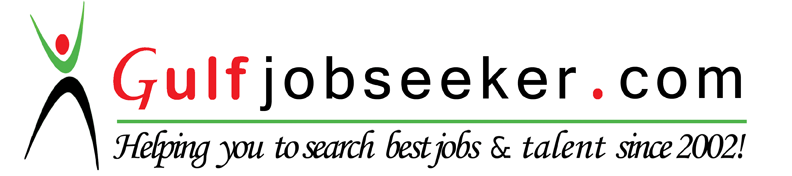 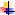      Personal Profile :